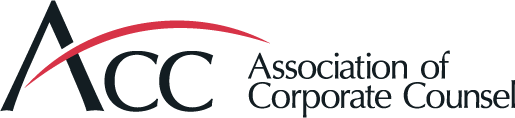 MemoTo: 	Real Estate Network LeadershipFrom: 	Nicholas Moses, Networks ManagerDate:    December 9, 2020	Re: 	2021 Annual Meeting Call for Programs Data In anticipation of the 2021 Annual Meeting Call for Programs, below you will find data to aid the Employment and Labor Law Network in developing its program submissions. All data provided is representative of activity from October 1, 2018 through September 30, 2020.2018-2020 Annual Meeting REAL ESTATE NETWORK Session submissions2019-2020 REAL ESTATE Network Member Survey Suggested TopicsMost popular topics, in decreasing order:Advanced Issues in LeasingSubordination, Non-Disturbance and Attornment Agreements: Issues in “Standard” SNDA FormsZoning Primer for Corporate CounselBankruptcy Issues for Real Estate LawyersReal Estate Joint Venture Agreements From the Developer and Equity SideAdditional suggestions:Block ChainAdvanced Leasing TipsReal Estate FormsMechanics liensTax Increment FinancingMultifamily mortgage servicingLeasing from the Tenant perspective1031 Exchange changes and pitfalls2018-2020 REAL ESTATE NETWORK Online Event Attendance NumbersAPAC Call (APAC) – One-hour live presentations on the latest legal trends affecting organizations in the Asia-Pacific region and multinational companies. Available live or on-demand through the ACC Education Archive. CLE/CPD credit available for a fee.EMEA Call (EMEA) – Thirty-minute-one hour live presentations on the latest legal trends affecting organizations in Europe, Africa, and/or the Middle East and multinational companies. Available live or on-demand through the ACC Education Archive. No CLE/CPD credit available.Legal Quick Hit (LQH) – Short (20 to 45-minute) presentations on the latest legal trends made on the monthly Network Teleconference calls. Available live or on-demand through the ACC Education Archive. No CLE/CPD credit available.Roundtable Discussion (R) – Thirty-minute-one hour live presentations on the latest legal trends featuring an interactive discussion between two or more industry or topic area experts. Available live or on-demand through the ACC Education Archive. No CLE/CPD credit available.Webcast (W) – One-hour live presentations on the latest legal trends. Available live or on-demand through the ACC Education Archive. CLE/CPD credit available for a fee.2017-2019 Popular Real Estate Network eGroup Discussion Topics(The topics below include all substantive eGroup discussions during the period with 3 or more replies)Important Dates‡ACC confirms program organizer and speaker submissions on rolling basisSessionAttendees20202020Don't Get Nailed: Practical Guidance to Avoiding Pitfalls That Can Hammer You on Your Next Construction Project104Real Estate Law for Non-Real Estate Lawyers215Advanced Leasing: Don't Get Snared DeclinedGetting to Yes (In My Backyard): Practical Guidance to Working Through NIMBY ResistanceDeclined2019 (Final attendance numbers)2019 (Final attendance numbers)Advanced Leasing: Global Problems with Local Solutions80To Collocate or Not to Collocate? Changing Landscape and Current Trends of the Data Center Industry160Mitigate Your Construction Risks: Top Ten Construction Contract Provisions to Review and NegotiateDeclinedNavigating the Complexity of Healthcare Law on Real Estate TransactionsDeclined2018 (Final attendance numbers)2018 (Final attendance numbers)Advanced Leasing in the Modern Age124High Anxiety: Real Estate and Environmental Considerations in Mergers and Acquisitions93Navigating the Complexity of Healthcare Law on Real Estate TransactionsDeclinedTo Collocate or Not to Collocate? Changing Landscape and Current Trends of the Data Center IndustryDeclinedDateEvent TitleEvent TypeAttendees2018-20202018-20202018-20202018-20208/11/20Co-Sponsored LQH with Women in the House 
The Whole is Greater Than the Sum of Its Parts: Recruiting Tips for Maintaining a Culture of Belonging & InclusionLQH297/8/20Co-Sponsored LQH with Women in the House 
Leading Through Crisis - What 2020 Has Taught Us So FarLQH306/25/20Co-sponsored LQH with Women in the House 
Enhance Diversity & Inclusion in your Legal DepartmentLQH505/7/20Co-sponsored LQH with Financial Services & Women in the House
The Return to WorkLQH874/16/20What You Need to Know: COVID-19’s Implications for Businesses with Real Estate ConcernsLQH704/1/20Co-sponsored LQH with Financial Services & Women in the House
How Boards are Navigating the Coronavirus (COVID 19) PandemicLQH633/19/20Co-sponsored LQH with Sports & Entertainment
The Impact of the Coronavirus (COVID-19) on Security and the Future of Safeguarding Large Public EventsLQH213/17/20Co-sponsored LQH with Financial Services
Confronting COVID-19:  What Every Employer Needs to Know Right NowLQH4402/20/20Co-sponsored LQH with Environmental & Sustainability
NYC's Climate Mobilization Act: Coming Soon to Jurisdiction Near You?LQH171/16/20Refinancing your Apartment Portfolio in 2020?LQH1212/11/19Co-sponsored LQH with Financial Services & Employment & Labor Law
The New Norm:  Employment Law Challenges and Changes for Employers in 2020LQH18211/21/19Real Estate Due Diligence Outside the United StatesLQH1111/13/19Co-sponsored LQH with Financial Services
The Final Countdown to the Implementation of the California Consumer Privacy ActLQH1109/19/2019The Top Ten Things Corporate Counsel Should Know About InsuranceLQH458/15/2019Multi-family Finance - Current Pricing to Calabria and the FHFA, Along with Legal Issues to Consider Prior to FinancingLQH186/20/2019Top 10 in Retail LeasingLQH185/16/2019Equity Capital-Raising Options for Real Estate SponsorsLQH214/18/2019Commercial Leasing ReviewLQH503/21/2019Qualified Opportunity Zones  – An Overview for ACC’s Real Estate ProfessionalsLQH262/21/2019Applying Legal Ops to Contracts: Using AI and Technology to Stop Contract Value Leakage and Monetize Your ContractsLQH401/17/2019Co-sponsored LQH with Legal Ops Section
“No Mistletoe” and Other Workplace Holiday Party Employment Law Best PracticesLQH48DateSubject8/13/20Counsel to advise on Joint Ventures? 5/21/20seeking land use counsel -- southeast fla 4/28/20Delaware Counsel Needed for Legal Opinion for Loan 4/7/20Closing/consummation/completion of security instrument in real estate transactions as unauthorized practice of law 3/18/20Landlords and Coronavirus 3/17/20Broker Commission Rebate (New Jersey) 3/13/20COVID 19 and landlord right to restrict access to premises 3/9/20Indeminification Clause 2/4/20contract template for facility work 1/9/20Leasing and Landlord Property Ownership 1/6/20Form of Executive Summary from GC to CEO for Approval of Real Estate Transaction 12/20/19Charlotte-area construction litigation attorney (for matter in SC) 11/15/19Multifamily housing vendor/consultant for resident accommodation/modification requests 11/13/20Responsibility? 10/22/20Disclaimer Language in E-mail Signatures in Contract Negotiations 10/17/20real estate dispute in Sacramento area                  Item                 Item               DateProgram Idea Submission DeadlineWed., Feb. 3, 2021 Wed., Feb. 3, 2021 Program Selection Notifications SentWed., March 31, 2021 Wed., March 31, 2021 Program Organizer Submission Deadline*Wed., April 14, 2021 Wed., April 14, 2021 Speaker Submission Deadline*Fri., June 4, 2021Fri., June 4, 2021Course Material Submission DeadlineTues., Aug. 31, 2021Tues., Aug. 31, 2021